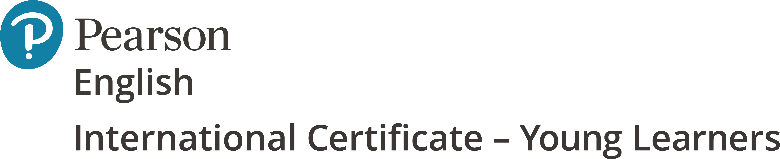 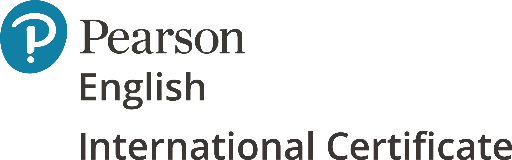 Пакування екзаменаційних робіт  усної частини іспиту : Екзаменатору або адміністратору  центру  тестування потрібно заповнити  журнал  реєстрації (Attendance register), використовуючи  інструкцію вище Відірвати  останню сторінку  від Attendance Register 02 та залишити  її в  центі  тестування  до завершення  сесіїЗаповнити лист з оцінками (mark sheet)- з 2019 року лист  з оцінками  заповнюється  тільки  на іспит  Pearson Englidh International Certificate (PTE) YLВідклеїти  стікер  від потрібного Attendance register та  наклеїти  на білий  пакет  Вкласти Attendance register та  Mark Sheet (тільки для YL)  в  білий  пакетЯкщо немає Mark sheet, то всі журнали реєтрації можна вкласти в один пакет і наклеїти всі стікери на нього.Заклеїти  пакет